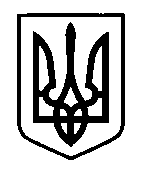 УКРАЇНАПрилуцька міська радаЧернігівська областьУправління освіти Про внесення змін до складутендерного комітетуКеруючись Законом України «Про публічні закупівлі», відповідно  до розділу 5 Положення про Управління освіти Прилуцької міської ради, затвердженого рішенням міської ради (72 сесія 7  скликання) від 15 вересня 2020 року №15, на виконання Положення про тендерний комітет управління освіти Прилуцької міської ради, затвердженого наказом від 20.05.2020 №94, з метою забезпечення мінімальної кількості членів тендерного комітету, визначеної чинним законодавством, для забезпечення безперервної діяльності тендерного комітету управління освіти Прилуцької міської радиНАКАЗУЮ:1.Унести зміни до складу тендерного комітету управління освіти Прилуцької міської ради:1.1.Вивести фахівця з публічних закупівель централізованої бухгалтерії управління освіти міської ради — уповноважену особу відповідальну за організацію та проведення процедури закупівлі Колеснікову Ірину Юріївну у зв’язку зі звільненням.1.2.Ввести головного бухгалтера централізованої бухгалтерії управління освіти міської ради Ступак Вікторію Володимирівну, на час хвороби Козачок Юлії Володимирівни.2.Контроль за виконанням даного наказу залишаю за собою.В.о. начальника управління освіти міської ради					     	   О.П.КолошкоЗ наказом ознайомлена                                                                            В.В.Ступак23 березня 2021 рокуНАКАЗ м. Прилуки    № 45